建议使用“谷歌”浏览器进行项目申报赣州市工程建设项目审批管理系统用户操作手册2019年12月1.办事人员操作（申报）1.1办事人员登录（1）登陆江西政务服务网http://www.jxzwfww.gov.cn/，选择“赣州”分站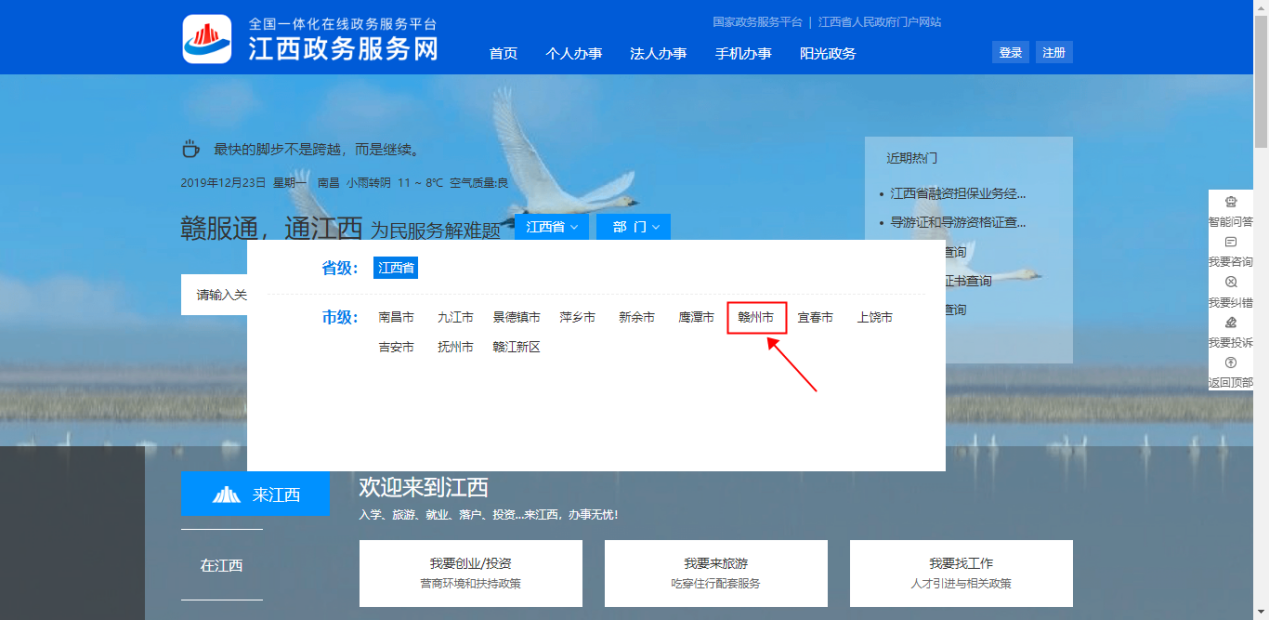 （2）进入赣州分站后直接进入右下方滚动栏“工程建设项目审批网上办事大厅”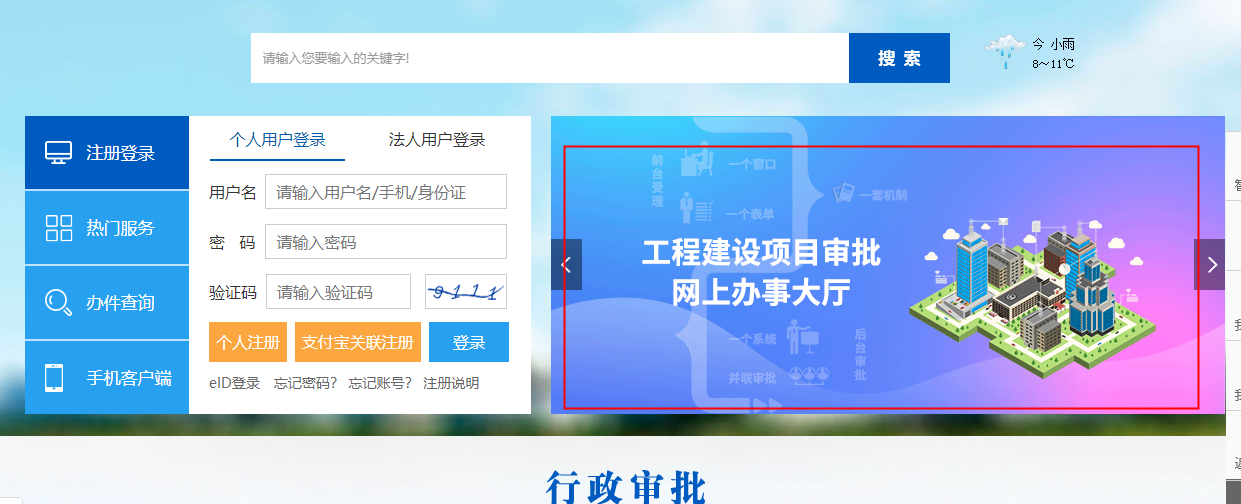 （3）以江西省政务服务网申请的账号登陆，如未有账号请前往江西政务服务网进行注册。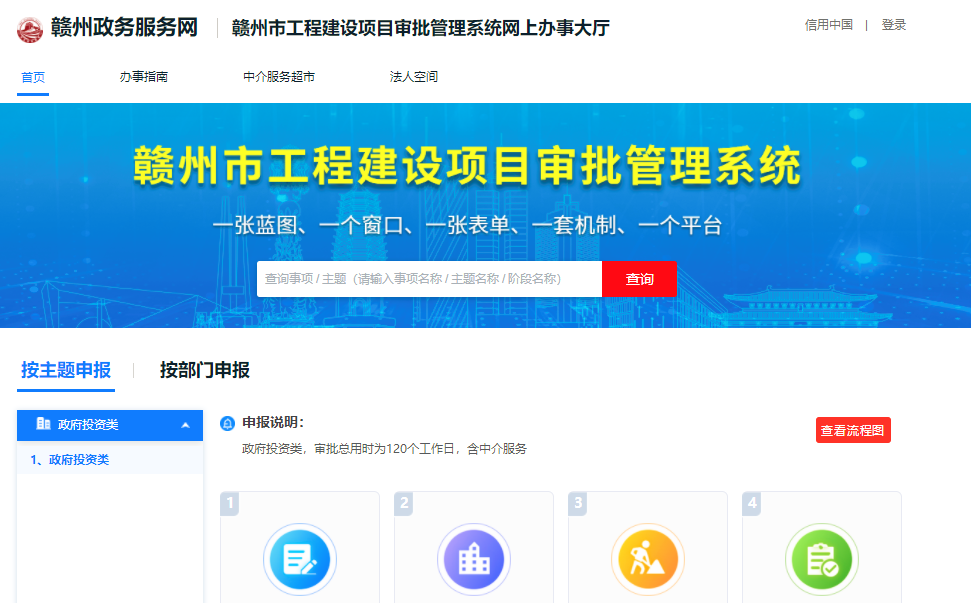 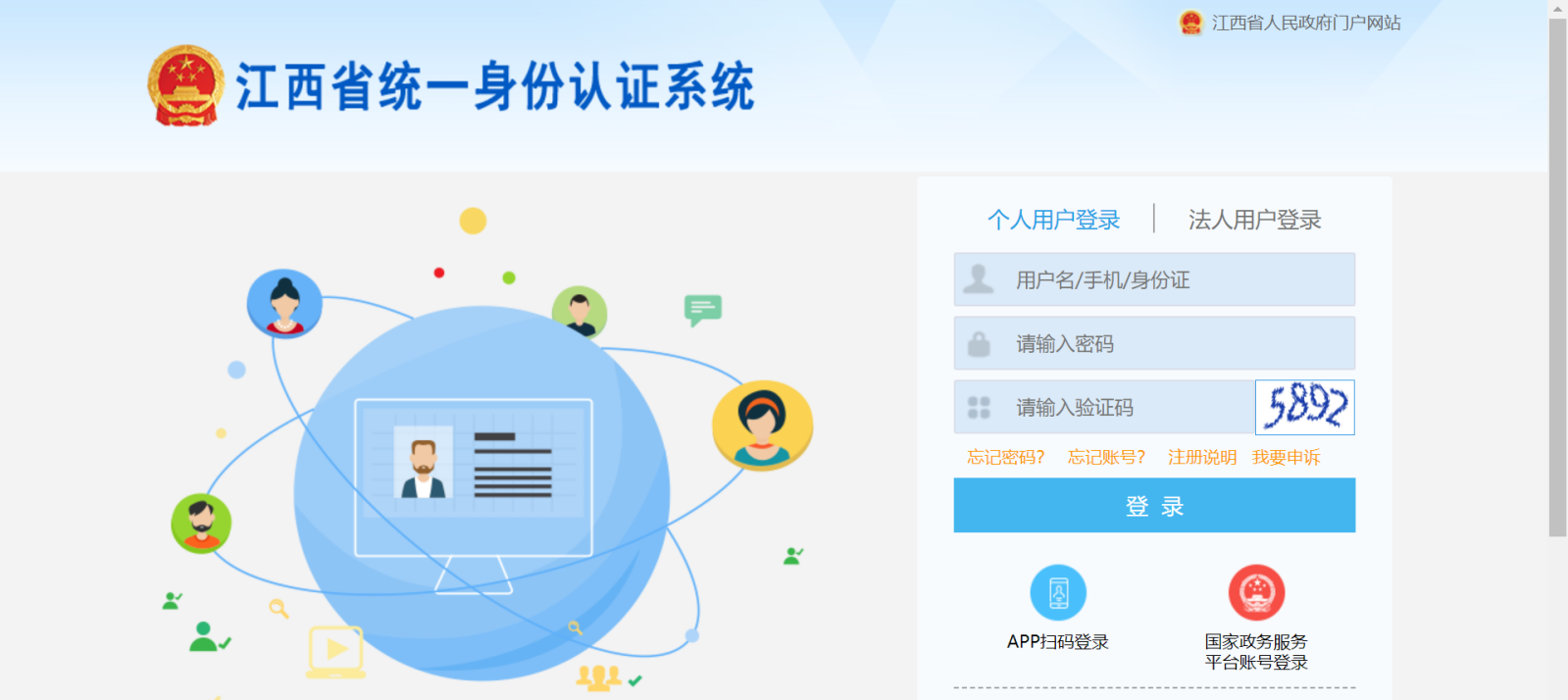 注册如下：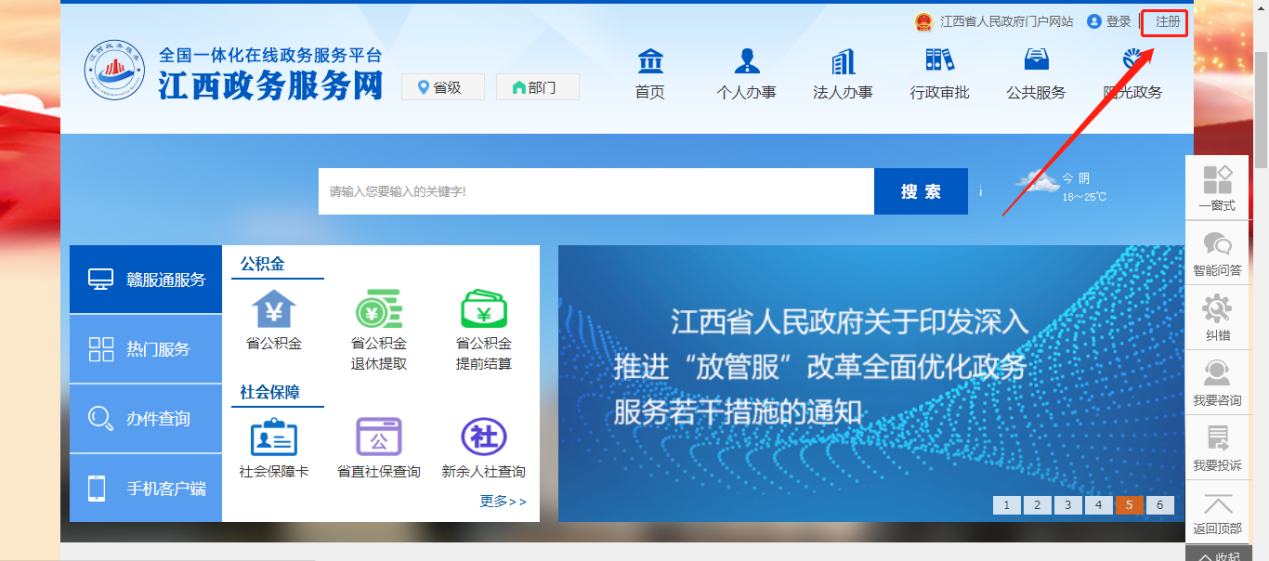 注：请以法定代表人身份信息进行个人注册，联系电话可不需为法定代表人电话号码。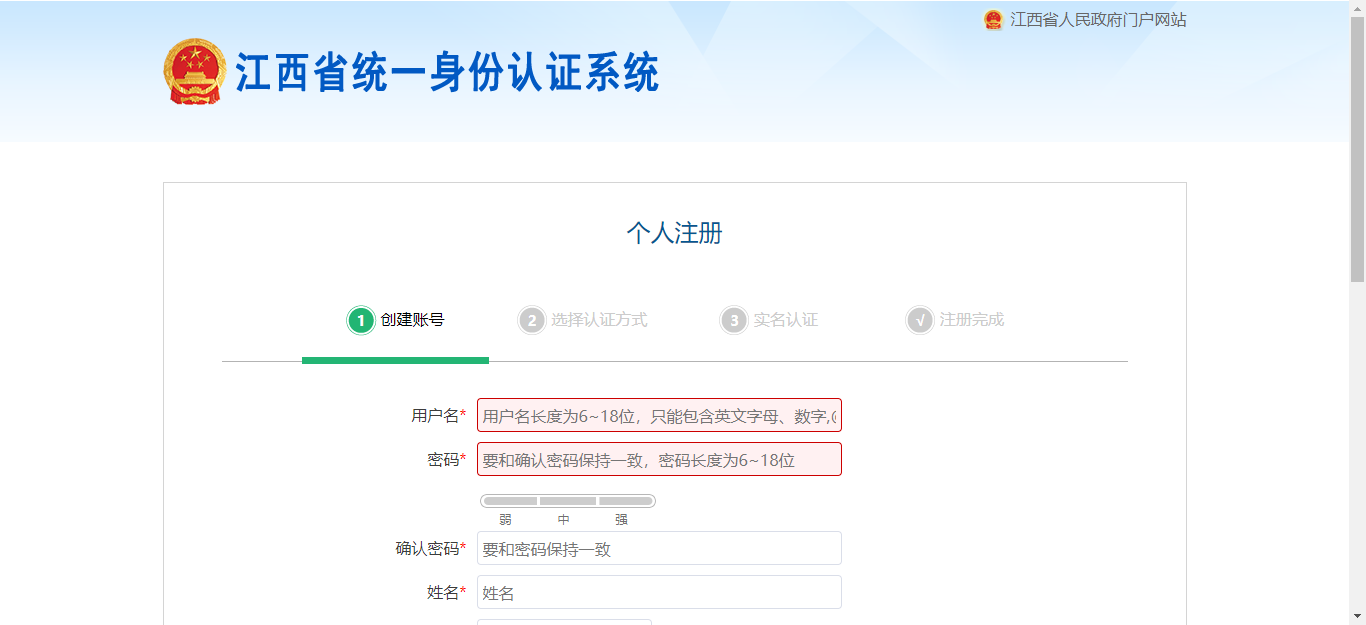 1.2网上大厅单事项申报http://111.75.255.76:8085/aplanmis-mall/rest/mall/loginIndex1.2.1查询项目信息办事人根据项目代码从项目列表中查询出对应的项目，点击单项申报链接申报。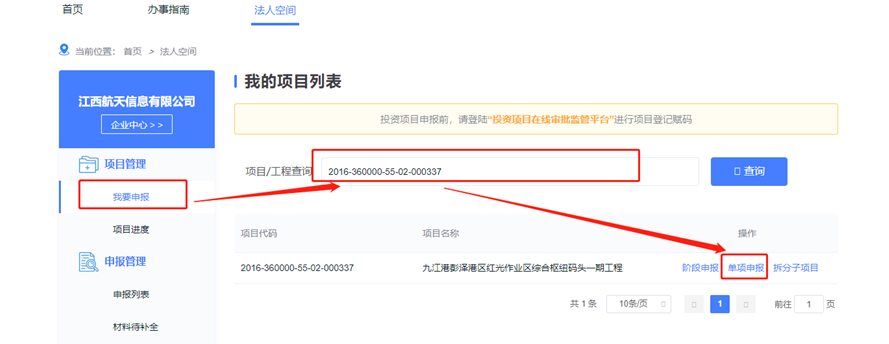 1.2.2选择申报单事项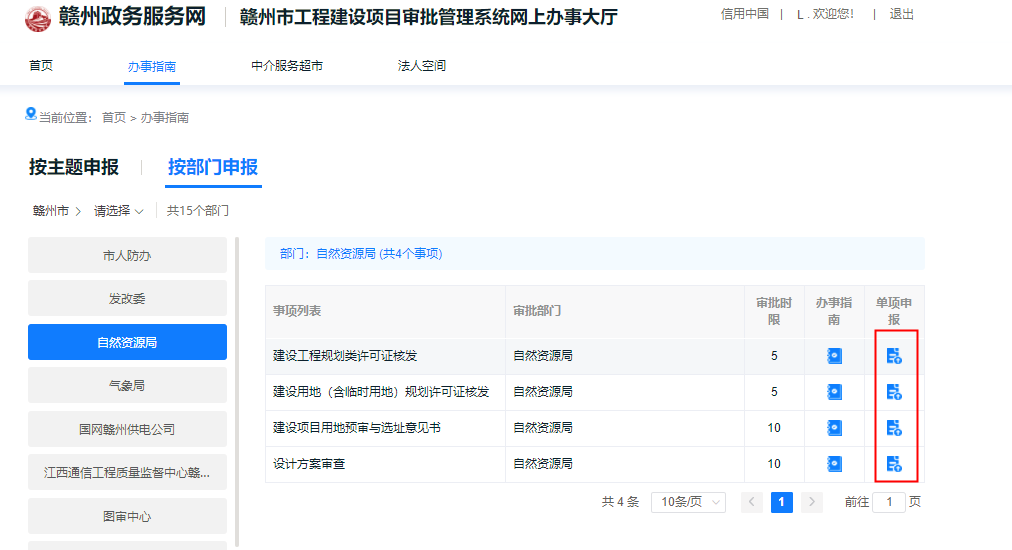 1.2.2.1补全信息（1）填写基本信息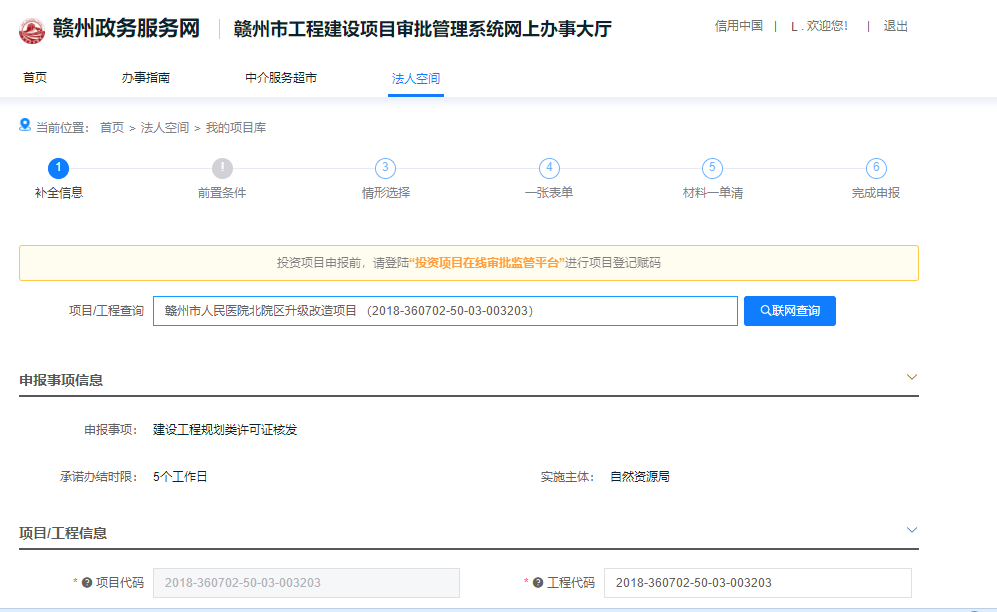 （2）填写申办主体信息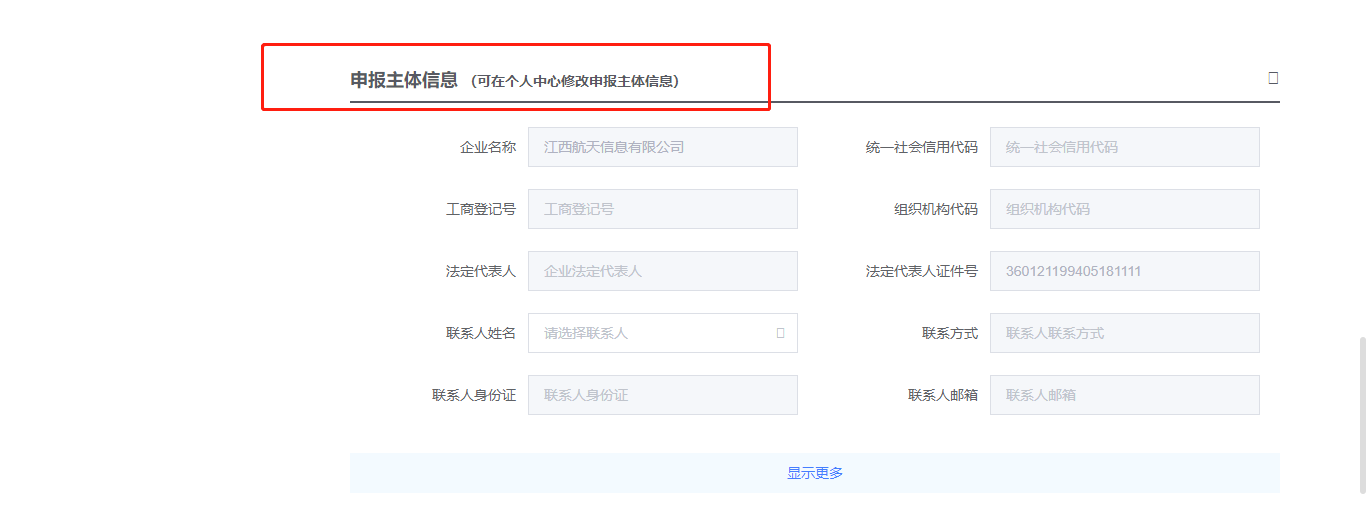 （3）选择取件方式取件方式可以选择，其中带*号的为必填项。选择邮政快递或者选择窗口取证。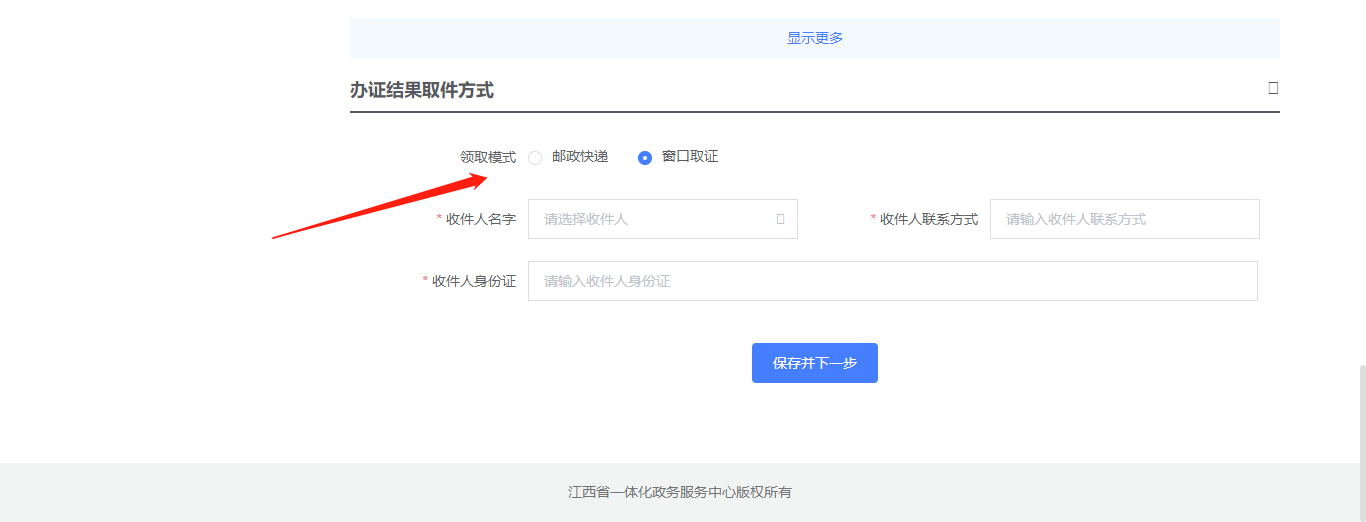 1.2.2.2前置条件（若无自动跳过）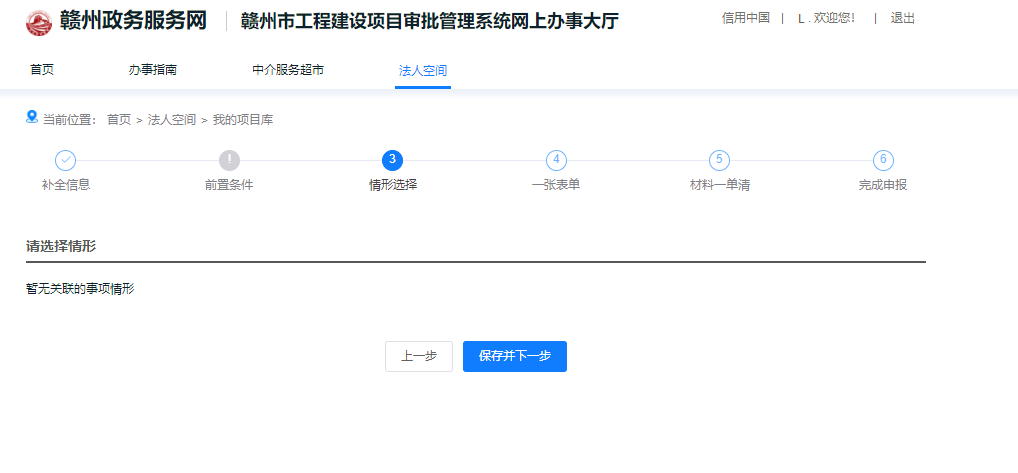 1.2.2.3情形选择（若无自动跳过）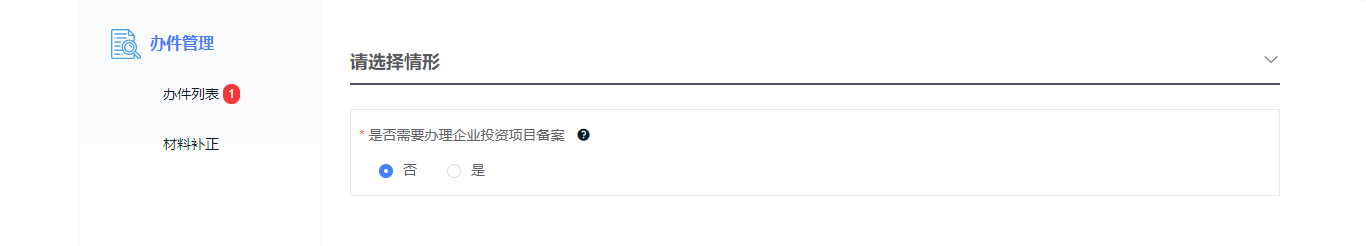 1.2.2.4事项材料上传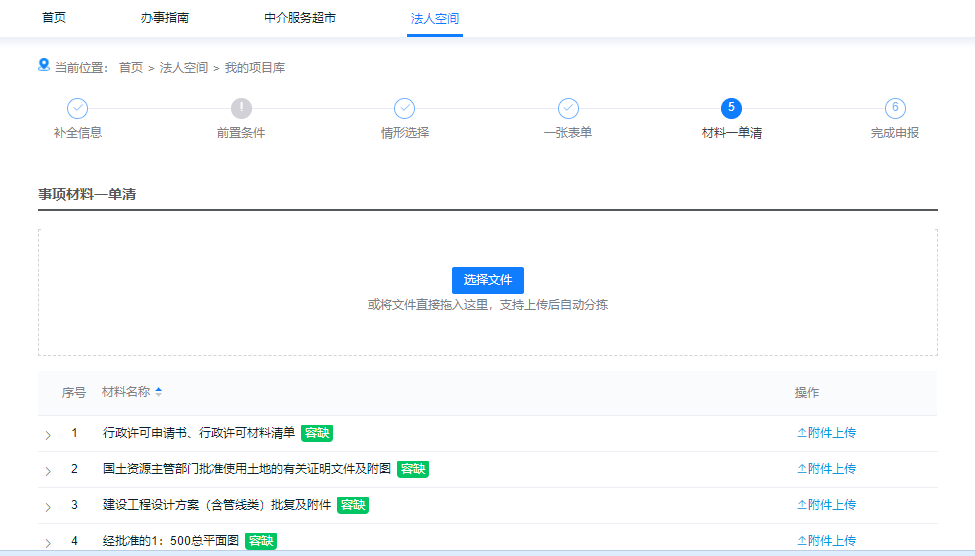 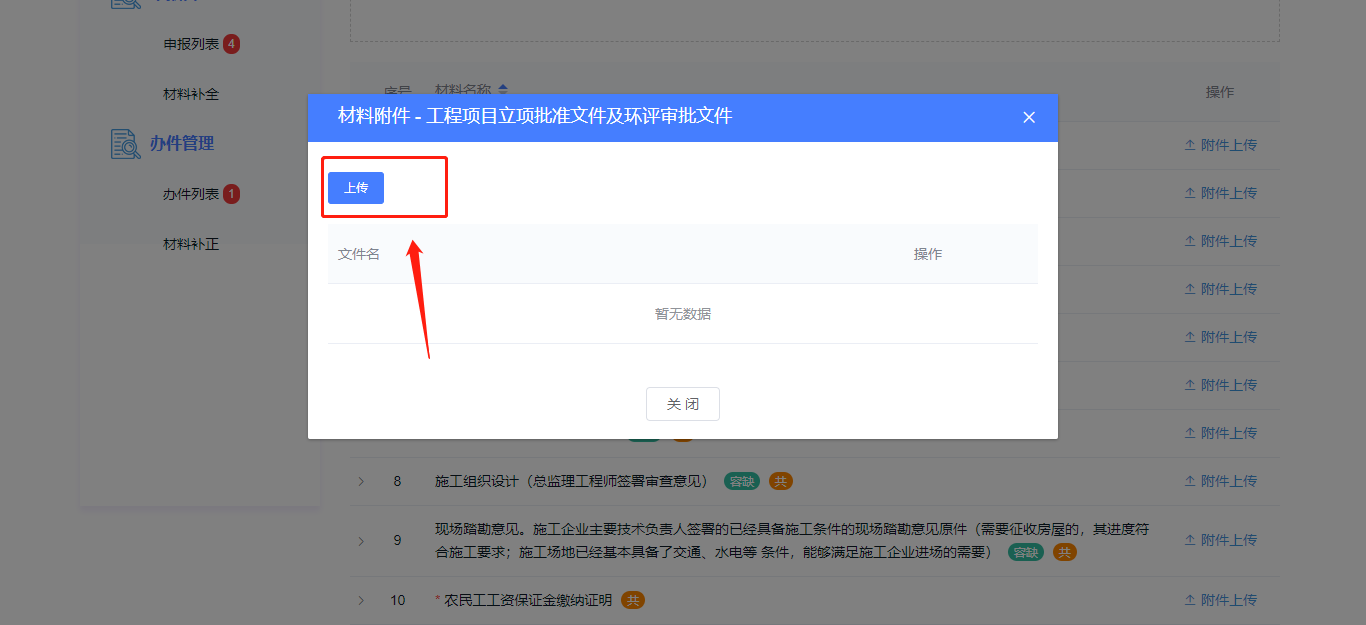 1.2.2.5确认申报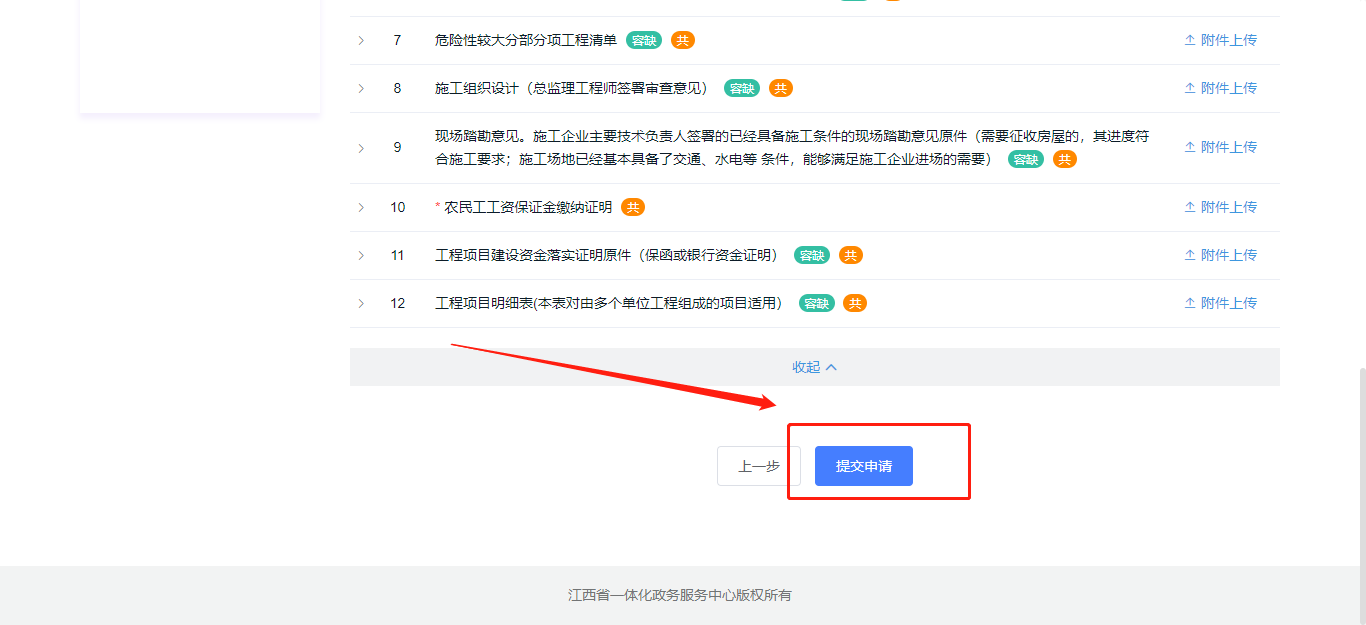 确认申报后，流程会转到窗口人员的网上待预审任务中。1.3网上大厅并联申报1.3.1查询项目信息办事人根据项目代码从项目列表中查询出对应的项目，点击阶段申报链接申报。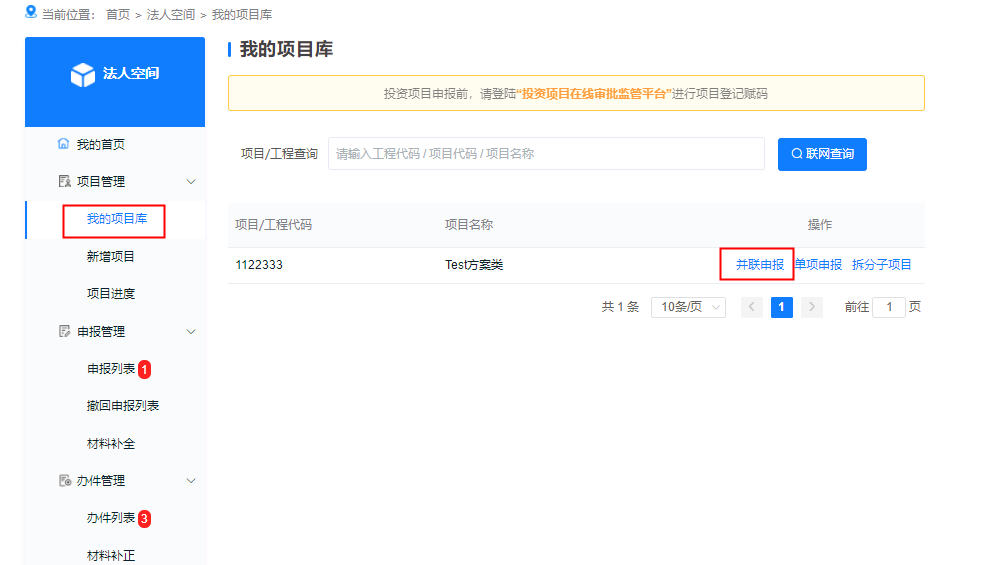 1.3.3补全信息（1）填写基本信息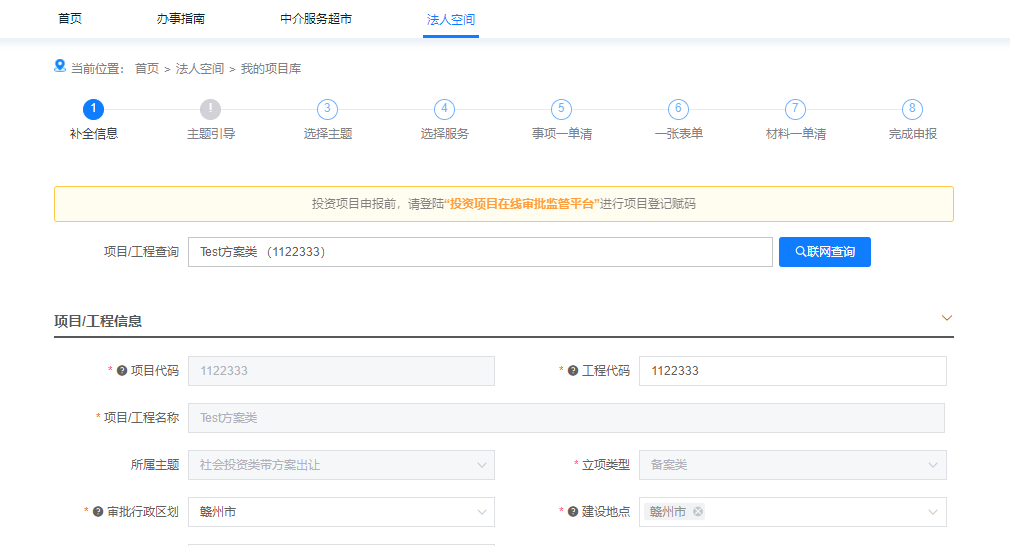 （2）填写申办主体信息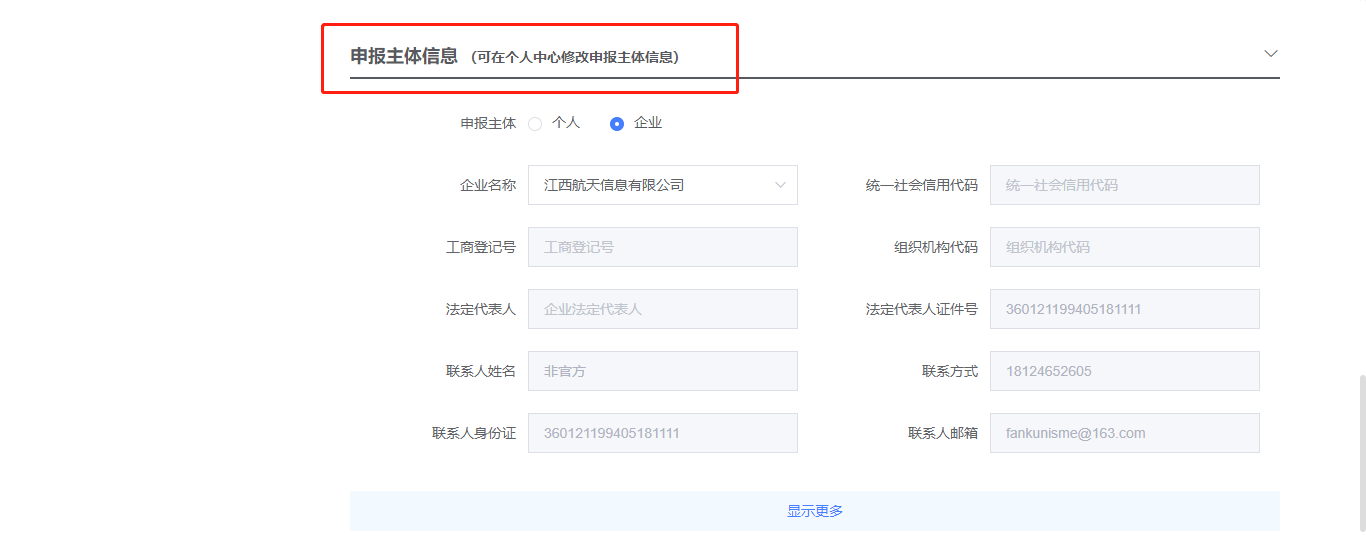 （3）选择取件方式取件方式可以选择，其中带*号的为必填项。选择邮政快递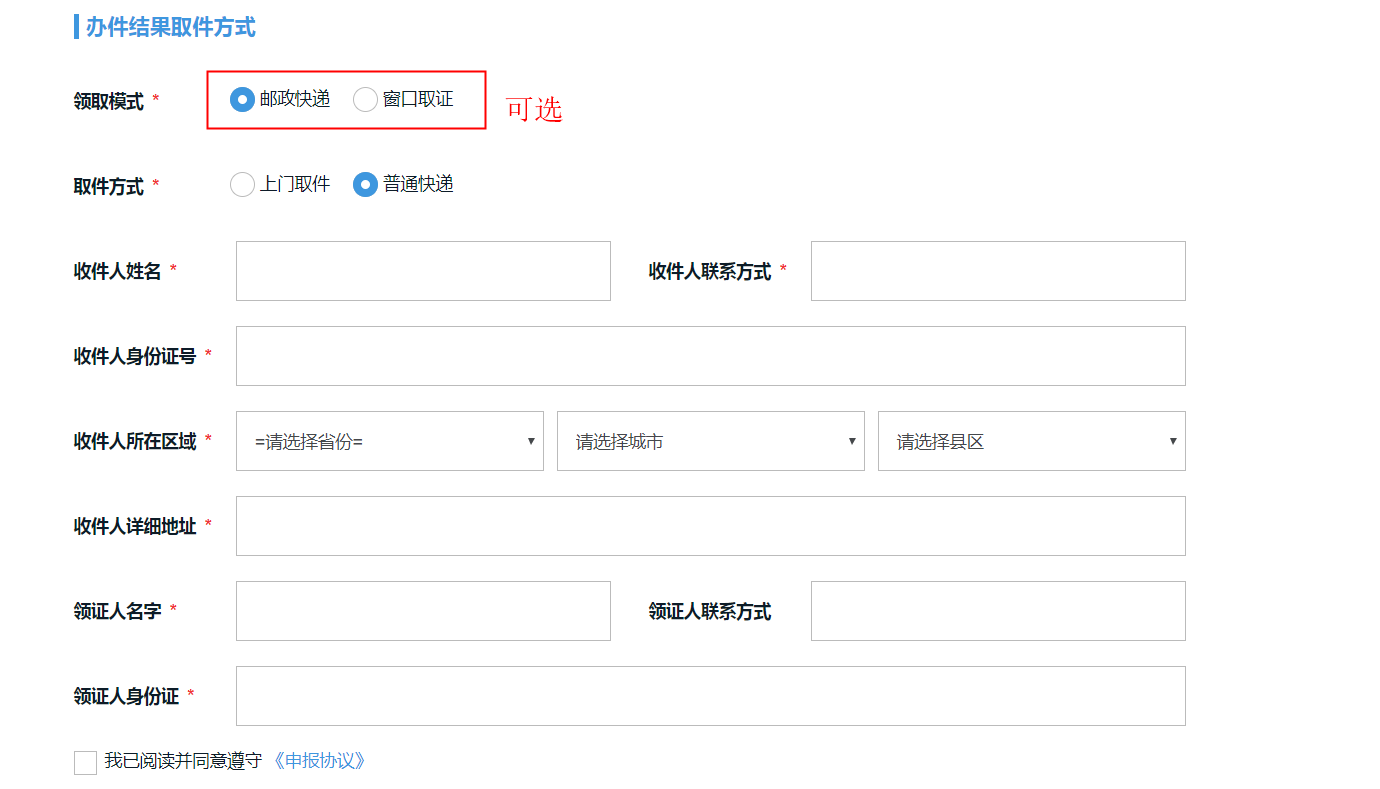 或者选择窗口取证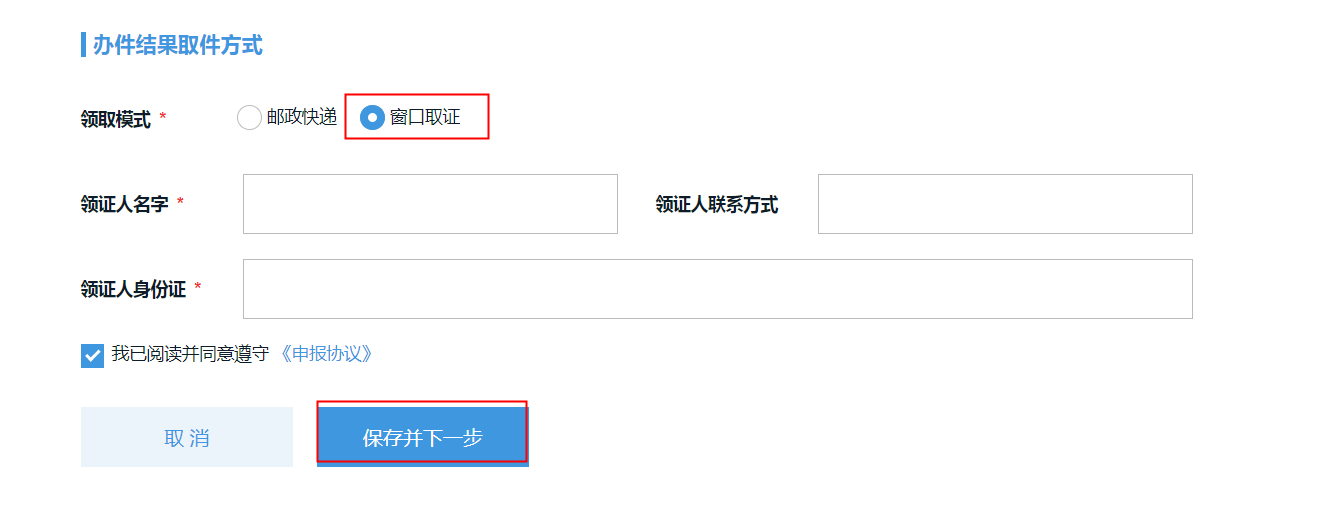 1.3.4选择主题此处选社会投资类带方案出让类项目为例。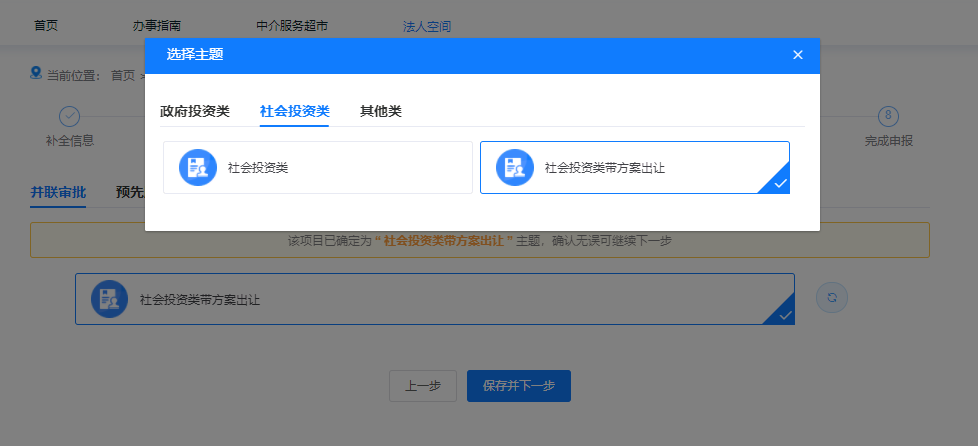 1.3.5选择阶段有四个阶段选择，此处选择立项用地许可阶段为例。（选完阶段，要选相应情形，如果阶段没有情形可不选）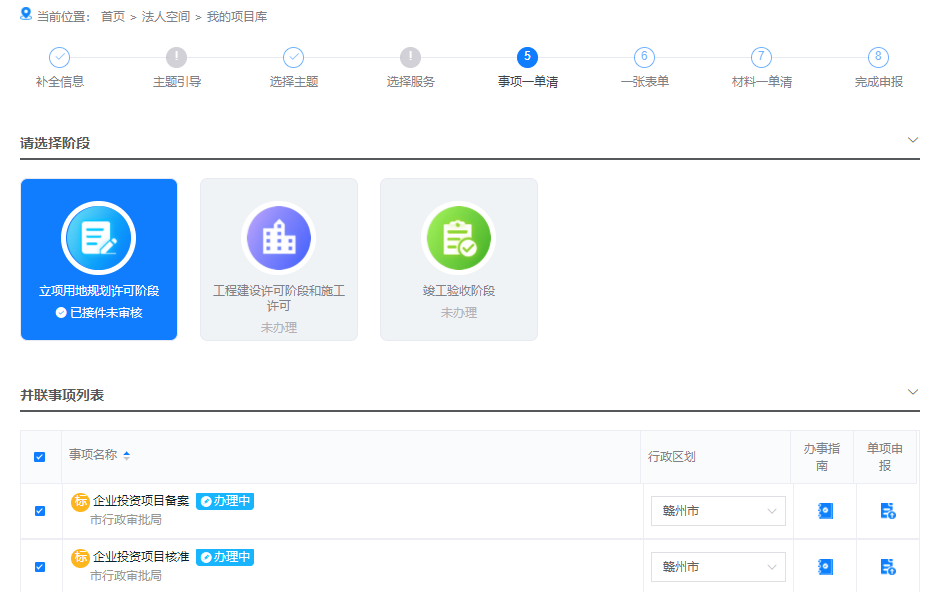 1.3.6事项材料上传根据材料名称，上传对应的附件，上传完成发起申报。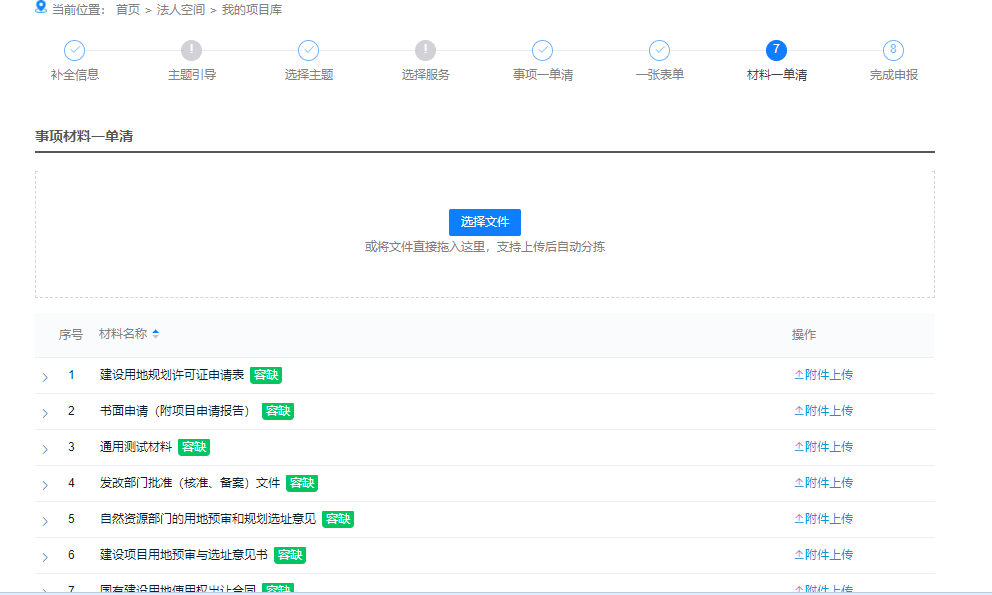 1.3.7确认申报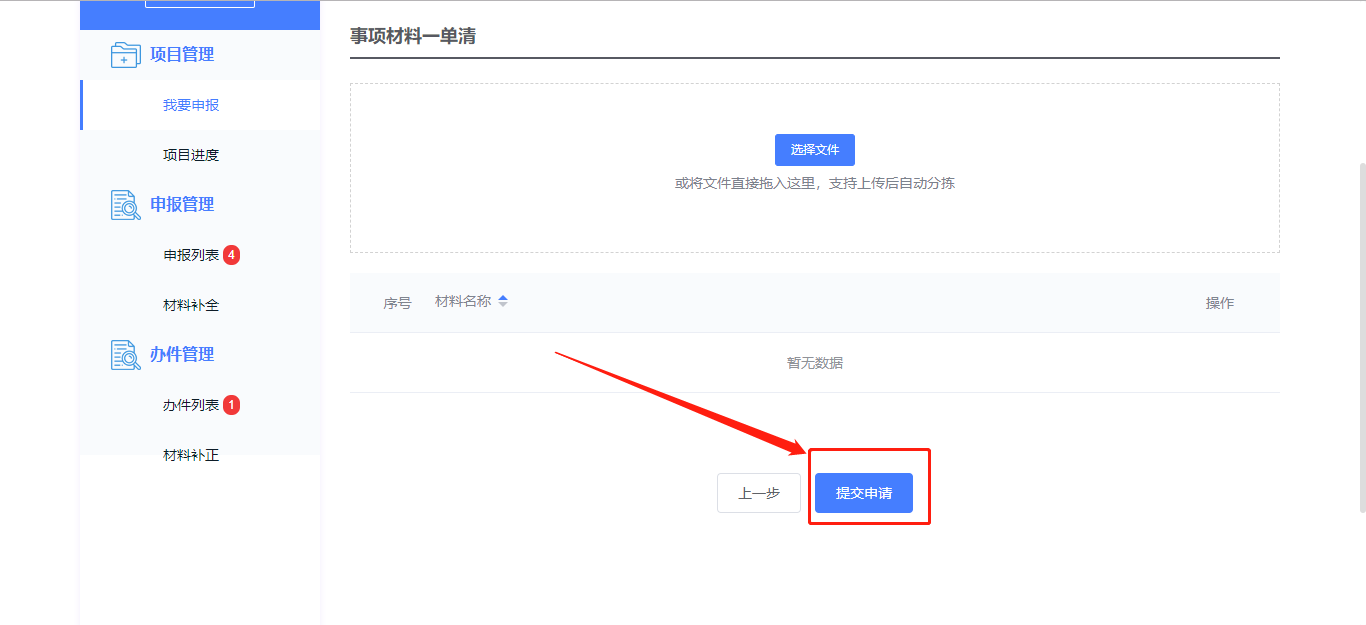 